§2327.  Group ratesA group health care contract may not be issued by a nonprofit hospital or medical service organization in this State until a copy of the group rates to be used in calculating the premium for these contracts has been filed for informational purposes with the superintendent.  The filing must include the base rates and a description of any procedures to be used to adjust the base rates to reflect factors including but not limited to age, gender, health status, claims experience, group size and coverage of dependents.  Notwithstanding this section, rates for group Medicare supplement, nursing home care or long-term care contracts and for certain group contracts included within the definition of "individual health plan" in Title 24‑A, section 2736‑C, subsection 1, paragraph C must be filed in accordance with section 2321 and rates for small group health plans as defined by Title 24‑A, section 2808‑B must be filed in accordance with that section.  [PL 2003, c. 469, Pt. E, §1 (AMD).]SECTION HISTORYPL 1979, c. 558, §5 (NEW). PL 1985, c. 648, §2 (AMD). PL 2003, c. 428, §E1 (AMD). PL 2003, c. 469, §E1 (AMD). The State of Maine claims a copyright in its codified statutes. If you intend to republish this material, we require that you include the following disclaimer in your publication:All copyrights and other rights to statutory text are reserved by the State of Maine. The text included in this publication reflects changes made through the First Regular and First Special Session of the 131st Maine Legislature and is current through November 1. 2023
                    . The text is subject to change without notice. It is a version that has not been officially certified by the Secretary of State. Refer to the Maine Revised Statutes Annotated and supplements for certified text.
                The Office of the Revisor of Statutes also requests that you send us one copy of any statutory publication you may produce. Our goal is not to restrict publishing activity, but to keep track of who is publishing what, to identify any needless duplication and to preserve the State's copyright rights.PLEASE NOTE: The Revisor's Office cannot perform research for or provide legal advice or interpretation of Maine law to the public. If you need legal assistance, please contact a qualified attorney.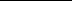 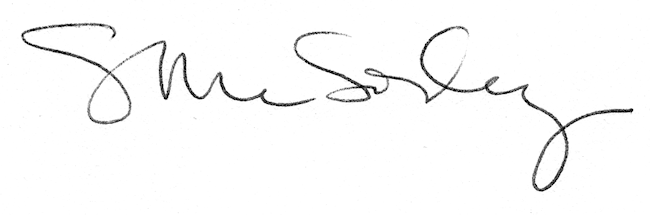 